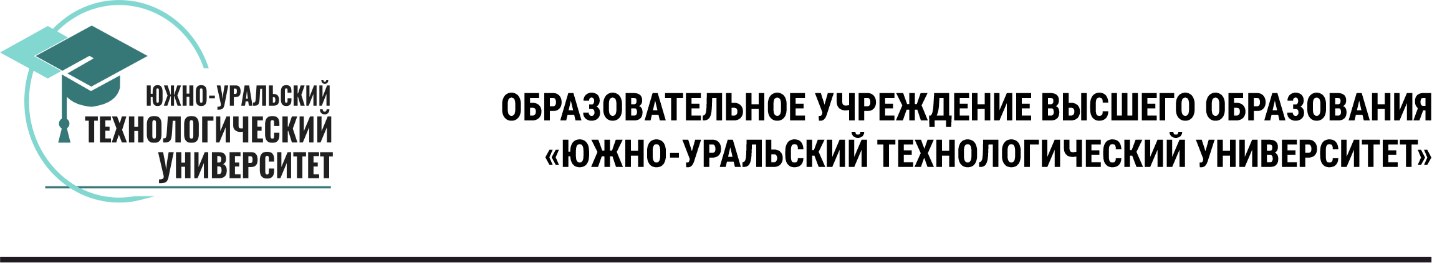 Проректору по учебной работе ОУ ВО «Южно-Уральский технологический университет»Л.В. Алфёровойобучающегося_____________________________(фамилия, имя, отчество)адрес: ____________________________________________________тел.: домашний, мобильный, рабочий E-mail: __________________________________________________________ЗАЯВЛЕНИЕ             Прошу восстановить меня в число студентов ОУ ВО «Южно-Уральского технологического университета» на направление подготовки (специальность)                                  (наименование специальности, направления подготовки)форма обучения _______________________________________________________________________________________                                            (очная, очно-заочная, заочная)Ранее обучался по направлению подготовки (специальности) _________________________________________________ (наименование специальности, направления подготовки)_____________________________________________________________________________________форма обучения ______________________, отчислен по причине ____________________________                              (очная, очно-заочная, заочная)_____________________________________________________________________________________с______ курса (___________ семестра)      в    20______году.Прошу провести зачет результатов обучения ранее изученных дисциплин (модулей), практик, на основании:справка об обучении;справка о периоде обучения; «______»_______________20__г.    ________________  _____________________________                                                                 (подпись)                   (расшифровка подписи)